Дизайн-проект реконструкции сквера ул.Пушкинская, д.17(ДОСА)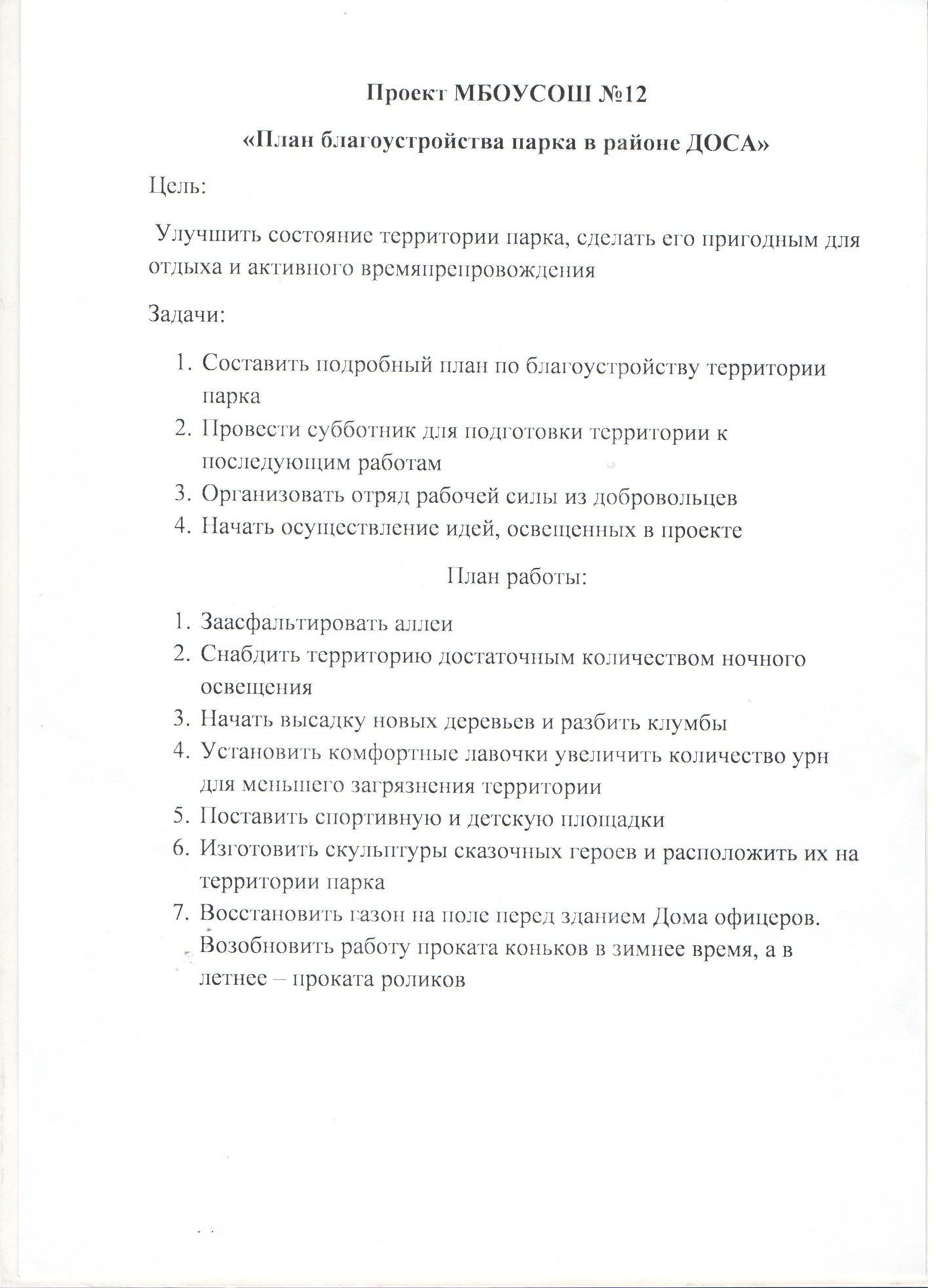 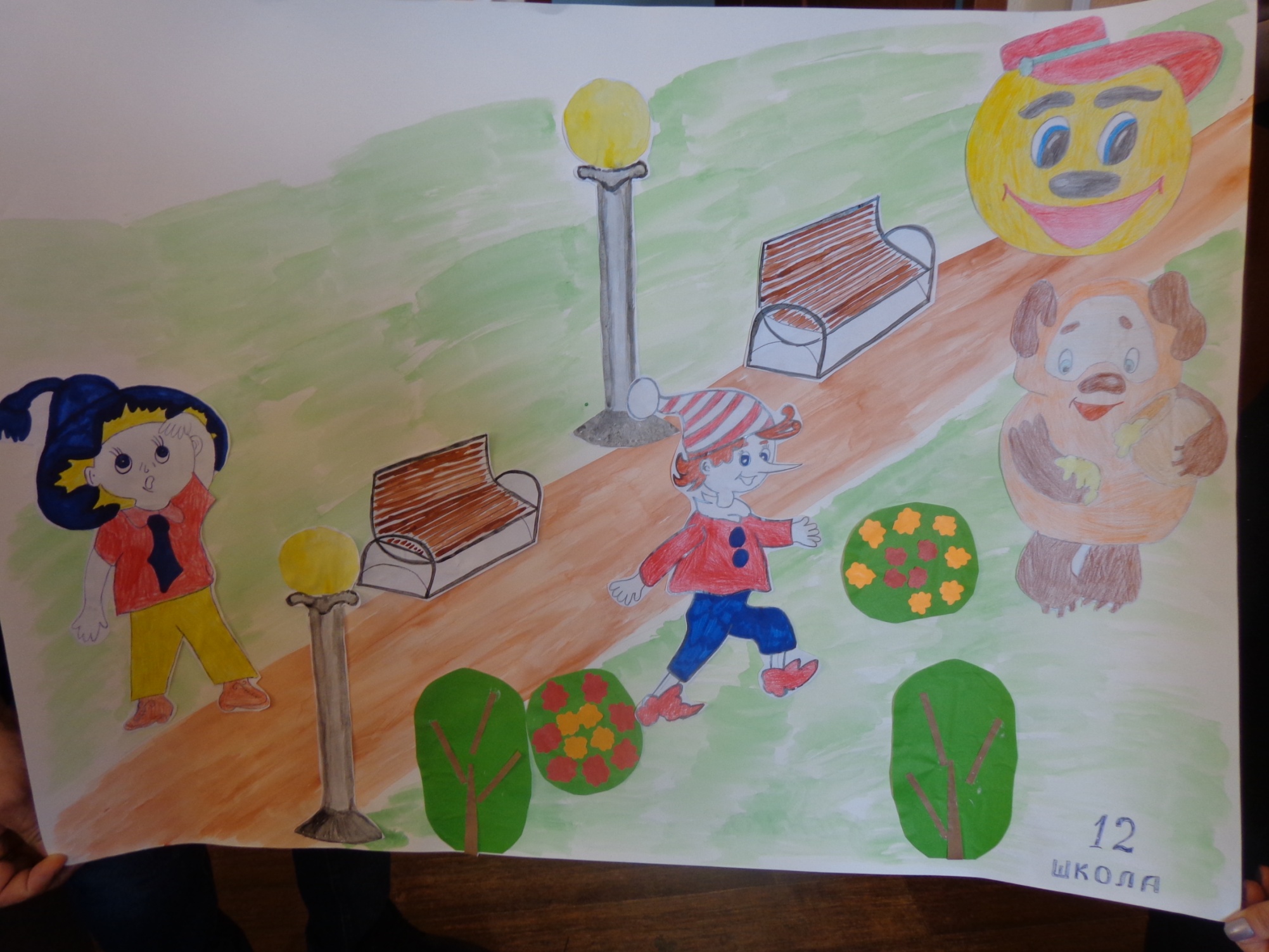 